MINISTERUL TRANSPORTURILORORDINUL Nr. ______ din __________________
         privind stabilirea condiţiilor de efectuare a evaluării psihologice a persoanelor în vederea obţinerii permisului de conducere pentru autovehicule, tractoare agricole sau forestiere și tramvaie, aplicarea sancțiunilor administrative de suspendare sau retragere a certificatului de autorizare, în cazul constatării nerespectării  criterilor și condițiilor privind acordarea acestuia, precum și tarifele pentru eliberarea autorizației în vederea realizării evaluării psihologice specifice obținerii permisului de conducere și autorizarea anuală a acestuia
Ministrul transporturilor, Având în vedere:	Referatul Serviciului Medical nr. 41227 din 22.10.2018 privind aprobarea Ordinului pentru aprobarea Normelor privind stabilirea condiţiilor de efectuare a evaluării psihologice a persoanelor în vederea obţinerii permisului de conducere pentru autovehicule, tractoare agricole sau forestiere și tramvaieŢinând seama de 	Prevederile art. 23 alin (32), (33), (34) şi (35) din Ordonanţa de Urgenţă a Guvernului nr. 195/2002 privind circulaţia pe drumurile publice, aprobată cu modificări şi completări prin Legea nr. 49/2006, republicată, cu modificările şi completările ulterioareÎn temeiul:	Prevederilor art. 4 alin (1) pct. 57 şi art. 5 alin (4) din Hotărârea Guvernului nr. 21/2015 privind organizarea şi funcţionarea Ministerului Transporturilor, cu modificările şi completările ulterioare, 
Emite prezentulORDIN
Art. 1. –Se aprobă Normele privind stabilirea condiţiilor de efectuare a evaluării psihologice a persoanelor în vederea obţinerii permisului de conducere pentru autovehicule, tractoare agricole sau forestiere și tramvaie, aplicarea sancțiunilor administrative de suspendare sau retragere a certificatului de autorizare, în cazul constatării nerespectării  criterilor și condițiilor privind acordarea acestuia, precum și tarifele pentru eliberarea autorizației în vederea realizării evaluării psihologice specifice obținerii permisului de conducere și autorizarea anuală a acestuia, prevăzute în anexa la ordin, care face parte integrantă din acesta.Art. 2. Serviciul Medical din Ministerul Transporturilor va duce la îndeplinire prevederile prezentului ordin.Art. 3. - Prezentul ordin se publică în Monitorul Oficial al României, Partea I.MINISTRUL TRANSPORTURILORLUCIAN ŞOVA ANEXA 
                                  NORME
         privind stabilirea condiţiilor de efectuare a evaluării psihologice a persoanelor în vederea obţinerii permisului de conducere pentru autovehicule, tractoare agricole sau forestiere și tramvaie, aplicarea sancțiunilor administrative de suspendare sau retragere a certificatului de autorizare, în cazul constatării nerespectării  criterilor și condițiilor privind acordarea acestuia precum și tarifele pentru eliberarea autorizației în vederea realizării evaluării psihologice specifice obținerii permisului de conducere și autorizarea anuală a acestuia.CAPITOLUL I
Stabilirea condiţiilor de efectuare a evaluării psihologice a persoanelor în vederea obţinerii permisului de conducere pentru autovehicule, tractoare agricole sau forestiere si tramvaie, denumit în continuare permis de conducere
Art. 1. - (1) În contextul prezentelor norme, evaluarea psihologică specifică obţinerii permisului de conducere defineşte demersul de cunoaştere, prin mijloace de investigare adecvate, realizat de către un psiholog cu drept de liberă practică în specialitatea psihologia transporturilor, denumit în continuare psiholog, cu scopul identificării factorilor psihologici specifici activităţii de conducere a autovehiculelor şi tramvaielor, relevanți pentru obținerea sau prelungirea permisului de conducere, inclusiv pentru intervenţiile psihologice.  (2) Consilierea psihologică specifică obţinerii permisului de conducere reprezintă intervenția specializată, realizată de către un psiholog cu drept de liberă practică specializat în consilierea psihologică specifică siguranței rutiere care este atestat și în specialitatea psihologia transporturilor, cu scopul de a controla factorii psihologici critici identificați, relevanți în siguranța rutieră.(3) Activitățile psihologice prevăzute la alin (1) și alin. (2), se realizează de către psihologii care dețin în mod valabil dreptul de liberă practică, organizați prin una dintre formele de exercitare a profesiei prevăzute de Legea nr. 213/2004 privind exercitarea profesiei de psiholog cu drept de liberă practică, înfiinţarea, organizarea şi funcţionarea Colegiului Psihologilor din România , înregistrate la Colegiul Psihologilor din România precum și psihologii cu drept de liberă practică angajați în rețeaua sanitară proprie a Ministerului Transporturilor.Art. 2. - Evaluarea psihologică specifică, prevăzută la art. 1 alin. (1), precum și stabilirea treptei de specializare aferentă atestatului de liberă practică în specialitate, necesar pentru fiecare activitate psihologică specifică desfășurată de către psihologii cu drept de liberă practică, se desfăşoară potrivit procedurilor și standardelor de calitate în serviciile psihologice.Art. 3.- Evaluarea psihologică prevăzută la art. 1 alin. (1), se efectuează obligatoriu înaintea înscrierii la școala de șoferi în vederea obţinerii permisului de conducere sau pentru obţinerea de noi categorii.Art. 4. - (1) Evaluarea psihologică prevăzută la art. 1 alin. (1), se finalizează cu următoarele documente:aviz psihologic apt;aviz psihologic inaptaviz psihologic apt cu restricțiiaviz psihologic cu recomandarea: parcurgerea unui program de consiliere psihologică specifică siguranței rutiere.(2) Parcurgerea programului de consiliere psihologică este urmată de o nouă evaluare psihologică în vederea obținerii unui aviz final de tipul celui prevăzut la alin (1) lit. a).(3) Documentul prevăzut la alin (1) lit. a) face parte din dosarul de școlarizare al candidatului și este obligatoriu pentru înscrierea candidatului la școala de șoferi.(4) Documentul prevăzut la alin (1) lit. c) este un document cu valabilitate provizorie și nu poate fi folosit la înscrierea candidatului la școala de șoferi.(5) Activităţile şi documentele prevăzute la alin. (1) sunt realizate în conformitate cu Standardele de calitate în serviciile psihologice, menționate la art. 2.(6) Modelul documentului profesional prevăzut la alin. (1) este prezent în Anexa nr. 1 la Norme.(7) Avizele psihologice eliberate de psihologul examinator vor avea aplicate ștampila unității, semnătura, precum și ștampila cu timbru sec, în partea dreaptă sus a avizului. Conținutul și forma ștampilei cu timbru sec vor fi identice cu cele ale ștampilei cu tuș.(8) Seria avizelor va cuprinde indicativul județului în care se află unitatea psihologică, iar numărul avizului va avea două componente: prima componentă va fi identică cu numărul certificatului de autorizare, iar a doua va fi identică cu numărul curent al avizului.(9) În cazul avizelor de INAPT sau APT CU RESTRICȚII, se vor menționa posibilitatea de contestație, termenul de efectuare a acesteia, precum și locul unde se va depune contestația.	
Art. 5. - Valabilitatea documentelor prevăzute la art. 4 alin. (1) este de 6 luni de la data înregistrării în registrul de evidență a actelor profesionale ale psihologului cu drept de liberă practică.CAPITOLUL IIStabilirea condiţiilor de autorizare de către Ministerul Transporturilor a activităţii de evaluare psihologică a persoanelor în vederea obţinerii permisului de conducere pentru autovehicule, tractoare agricole sau forestiere și tramvaie Art. 6. – (1) Autorizarea psihologilor cu drept de liberă practică se face în baza confirmării îndeplinirii condiţiilor necesare realizării activităţii de evaluare psihologică a capacităţilor psihologice solicitate în activitatea de conducere a autovehiculelor sau tramvaielor.Activitatea de evaluare psihologică specifică obţinerii permisului de conducere conducere pentru autovehicule, tractoare agricole sau forestiere și tramvaie se realizează pe baza unei autorizații emise potrivit prevederilor prezentelor norme.Autorizația se emite de către Ministerul Transporturilor în termen de maxim 45 de zile calendaristice de la data înregistrării cererii de autorizare la Ministerul Transporturilor.Termenul limită pentru obţinerea autorizaţiei este de 1 an de la publicarea prezentului ordin în Monitorul Oficial al României, Partea I.Până la termenul limită prevăzut la alin (4), evaluările psihologice vor fi efectuate conform prevederilor art. 1 alin (3).Certificatul de autorizare are o valabilitate de 3 ani şi se vizează anual de către Ministerul Transporturilor.Psihologul trebuie să îndeplinească următoarele condiţii:să dețină atestat de liberă practică în specialitatea psihologia transporturilor, potrivit Standardelor de calitate în serviciile psihologice;să își desfășoare activitatea profesională într-o formă independentă de exercitare a profesiei, în calitate de titular sau salariat, într-un spațiu de minim 20 mp, adecvat condițiilor specifice de evaluare psihologică (mobilat, iluminat, având confort termic și fonic minim necesar, delimitat de alte activități, cu mijloace informatice); psihologii salariați în cadrul formelor independente de exercitare a profesiei să aibă încheiate contracte individuale de muncă, corespunzător numărului de timbre profesionale alocat și unei durate de minimum 60 de minute/examinare;pentru unităţile din reţeaua sanitară proprie a Ministerului Transporturilor, psihologii salariați în cadrul formelor independente de exercitare a profesiei să aibă încheiate contracte individuale de muncă;să utilizeze metode și tehnici de evaluare psihologică corespunzătoare standardelor de calitate specifice;să nu aibă suspendat/retras atestatul de liberă practică în specialitatea psihologia transporturilor de către Colegiul Psihologilor din România;să dețină și să completeze corespunzător registrul de evidenţă a examinărilor în vederea obţinerii permisului de conducere pentru autovehicule, tractoare agricole sau forestiere si tramvaie, prevăzut în Anexa nr. 6 la Norme;să întocmească corect și complet actele profesionale de evaluare psihologică, să organizeze evidența acestora și să le păstreze în conformitate cu reglementările în vigoare;să aibă capacitatea informatică să înregistreze și să raporteze trimestrial în format electronic Serviciului Medical din cadrul Ministerului Transporturilor situația evaluărilor efectuate. Raportarea avizelor de inaptitudine se efectuează zilnic;să transmită, cu cel puțin 30 de zile înainte de data de expirare, solicitarea de avizare anuală Serviciului Medical din cadrul Ministerului Transporturilor;să afișeze la loc vizibil tarifele practicate, programul de lucru şi autorizaţia;să notifice Serviciul Medical din cadrul Ministerului Transporturilor în cazul în care se modifică componența structurilor de psihologie și formelor de exercitare a profesiei de psiholog cu drept de liberă practică. Art. 7. – (1) În vederea autorizării, solicitantul înregistrează, la Ministerul Transporturilor – Serviciul Medical, o cerere de autorizare însoțită de documente doveditoare privind îndeplinirea condițiilor necesare, care constituie dosarul de autorizare.Dosarul de autorizare trebuie să conțină următoarele documente doveditoare:cerere de autorizare, prevăzută în Anexa nr. 2 la Normedovada plății tarifului de autorizare;dovezile privind îndeplinirea condițiilor prevăzute de art. 6 alin. (7), după cum urmează:în cazul titularului:atestatul de liberă practică în specialitatea psihologia transporturilor în copie semnată pentru conformitate cu originalul;actul constitutiv al formei de exercitare a profesiei, în copie semnată pentru conformitate cu originalul;certificatul de înregistrare, însoțit de Anexă, în copie semnată pentru conformitate cu originalul;declarație pe proprie răspundere dată olograf privind îndeplinirea condițiilor de spațiu, semnată şi parafată;declarație pe proprie răspundere dată olograf privind utilizarea metodelor și tehnicilor de evaluare psihologică corespunzătoare standardelor de calitate specifice, semnată şi parafată de către psiholog.în cazul psihologului salariat:atestatul de liberă practică în specialitatea psihologia transporturilor în copie semnată pentru conformitate cu originalul;contractul individual de muncă, însoțit de un raport per salariat din Registrul general de evidență a salariaților și de confirmarea de transmitere Revisal, în copie semnată de angajator pentru conformitate cu originalul; declarație pe proprie răspundere dată olograf privind îndeplinirea condițiilor de spațiu, semnată şi parafată; declarație pe proprie răspundere dată olograf privind utilizarea metodelor și tehnicilor de evaluare psihologică corespunzătoare standardelor de calitate specifice, semnată şi parafată de către psiholog.programul de lucru săptămânal al psihologului cu drept de liberă practică;declarația pe propria răspundere dată olograf că îndeplinește condițiile prevăzute de art. 6 alin. (7), semnată şi parafată de către psiholog. Dosarul pentru avizare trebuie să conțină:Solicitare - tip pentru avizare, prevăzută în Anexa nr. 3 la Norme;raport de activitate pentru anul precedent; copia filei din Registrul prevăzut art. 6 alin (7) lit. vii), care să cuprindă ultimele trei luni de intrări/înregistrări;declarație pe proprie răspundere privind menținerea condițiilor inițiale la autorizare;dovada plății tarifului de avizare.Dosarul pentru avizarea se transmite Serviciului Medical din cadrul Ministerului Transporturilor cu minimum 30 de zile înainte de expirare, conform datei de eliberare a autorizaţiei.În cazul schimbării sediului profesional/punctului de lucru autorizat, solicitantul este obligat să notifice Serviciul Medical din cadrul Ministerului Transporturilor, în termen de maxim 3 zile. După notificare, solicitantul va depune la Serviciul Medical un dosar care trebuie să cuprindă documentele prevăzute la art. 6 alin. (7). Solicitarea va respecta procedura de autorizare.Art. 8. - (1) Personalul împuternicit de către Serviciul Medical din Ministerul Transporturilor va verifica dosarele de autorizare cu privire la îndeplinirea condiţiilor necesare realizării activităţii de evaluare psihologică specifică obţinerii permisului de conducere şi va încheia un proces-verbal de verificare a concordanţei documentaţiei transmise cu ceea ce se regăseste ȋn teren, completat olograf, conform modelului prevăzut ȋn Anexa nr.7 la Norme; copia Procesului – verbal de autorizare se inmânează reprezentatului legal al unităţii psihologice.(2) In termen de maxim 45 de zile de la înregistrarea solicitării, şi în baza verificării realizate, Serviciul Medical din Ministerul Transporturilor, va propune conducerii ministerului aprobarea eliberării unei autorizaţii pentru psihologul cu drept de liberă practică în vederea realizării de către acesta a evaluării psihologice specifice obţinerii permisului de conducere sau va propune respingerea solicitării de autorizare. Modelul autorizaţiei este prevăzut în Anexa nr. 5 la Norme.(3) Personalul împuternicit de către Serviciul Medical din Ministerul Transporturilor va verifica dosarele pentru avizare cu privire la menținerea condițiilor care au stat la baza autorizării şi a respectării reglementărilor legale privind efectuarea examinărilor psihologice pentru persoanele în vederea obţinerii permisului de conducere pentru autovehicule, tractoare agricole sau forestiere și tramvaie, şi va încheia un proces-verbal de verificare a documentaţiei, conform Anexei nr. 8 la prezentul ordin.(4) In baza verificării realizate, Serviciul Medical din Ministerul Transporturilor, va propune conducerii ministerului acordarea sau respingerea autorizării.Art. 9. - (1) Controlul privind modul de respectare a condiţiilor de autorizare se va efectua conform Planului lunar de control, precum şi la sesizare.(2) Controlul se efectuează de către o comisie formată din persoanele împuternicite de Serviciul Medical din Ministerul Transporturilor și, după caz, un reprezentant nominalizat de Colegiul Psihologilor din România.(3) Lista reprezentanților pentru acţiunile de control în teren se comunică Serviciului Medical din Ministerul Transporturilor, la începutul fiecărui an, de către Colegiul Psihologilor din România.(4) În urma controlului se va încheia un proces-verbal completat olograf, conform modelului prevăzut ȋn Anexa nr. 4 la Norme; copia Procesului – verbal se inmânează reprezentatului legal al unităţii psihologice. (5) Pe baza verificării/controlului Serviciul Medical din Ministerul Transporturilor propune conducerii Ministerului Transporturilor următoarele:emiterea sau avizarea autorizației, după caz;sancționarea prin avertisment scris cu termen de remediere a neconformităților în maximum 30 de zile de la data comunicării pentru neafişarea la loc vizibil a tarifelor practicate, programului de lucru şi a autorizaţiei;sancționarea prin suspendarea autorizaţiei pentru o perioadă de 90 de zile pentru neîndeplinirea următoarelor obligații:completarea corectă și completă a înregistrărilor privind avizele psihologice în registrul de evidenţă a examinărilor în vederea obţinerii permisului de conducere pentru autovehicule, tractoare agricole sau forestiere si tramvaie;transmiterea solicitării de avizare Serviciului Medical din cadrul Ministerului Transporturilor, cu minimum 30 de zile înainte de expirare;păstrarea dosarului persoanei examinate cu toate documentele necesare;raportarea electronică trimestrială a numărului de examinări psihologice efectuate potrivit prezentului ordin, la Serviciul Medical din cadrul Ministerului Transporturilor;raportarea avizelor de inapt Serviciului Medical din Ministerul Transporturilor în termenul prevăzut la art. 6;lipsa remedierii în termen de maxim 15 zile a neregulilor constatate care au fost sancţionate conform art. 9, alin.(5) lit. b).suspendarea autorizaţiei pentru o perioadă de 6 luni de zile se aplică pentru refuzul de a pune la dispoziţia personalului din cadrul Serviciului Medical al din Ministerul Transporturilor documentele solicitate cu ocazia controlului; suspendarea autorizaţiei pentru o perioadă de 1 an de zile pentru nerespectarea  următoarelor condiții:alocarea unui timp minim pentru evaluarea psihologică de 60 de minute, conform procedurii standard; eliberarea unui aviz psihologic neconform reglementărilor din prezentul ordin.suspendarea autorizaţiei pentru o perioadă de 2 ani pentru nerespectarea  următoarelor condiții:îndeplinirea condiţiilor prevăzute pentru obţinerea autorizaţiei pe toată durata valabilităţii autorizaţiei;să utilizeze metode și tehnici de evaluare psihologică corespunzătoare standardelor de calitate specifice;remedierea în termen de maxim 15 zile a neregulilor constatate care au fost sancţionate conform lit. e);anularea autorizaţiei,întocmirea corectă și completă a actelor profesionale de evaluare psihologică, organizarea evidenței acestora și păstrarea în conformitate cu reglementările în vigoare; eliberarea unui aviz psihologic fără ca persoanele să fie prezente la evaluarea psihologică;în cazul desfășurării activităţii de examinare psihologică într-o altă locaţie decât cea pentru care s-a emis autorizaţia de către Ministerul Transporturilor;notificarea Serviciului Medical din cadrul Ministerului Transporturilor în cazul în care se modifică componența structurilor de psihologie și formelor de exercitare a profesiei de psiholog cu drept de liberă practică;funcţionarea fără viză anuală;neremedierea în termen de maxim 15 zile a neregulilor constatate care au fost sancţionate conform lit. f).Pe perioada aplicării sancţiunii administrative, psihologul sancționat nu poate solicita reautorizarea formei de exercitare a profesiei prevăzută de Legea nr. 213/2004 privind exercitarea profesiei de psiholog cu drept de liberă practică, înfiinţarea, organizarea şi funcţionarea Colegiului Psihologilor din România.În cazul suspendării sau dizolvării formei independente de exercitare a profesiei, Colegiul Psihologilor din România va notifica Serviciul Medical din cadrul Ministerului Transporturilor asupra nerespectării condițiilor prevăzute la art. 6 alin (7) lit. ii) și iii), în termen de 48 ore.Contestațiile la sancțiunile aplicate se depun în termen de maxim 15 zile de la data comunicării, în conformitate cu normele legale în vigoare.Art. 10. – Serviciul Medical din Ministerul Transporturilor va întocmi, până la data de 25 a fiecărei luni, lista psihologilor cu drept de liberă practică autorizați pentru evaluarea psihologică specifică obţinerii permisului de conducere, pe care o va publica pe pagina electronică a instituției.Art. 11. – (1) Perioada de autorizare pentru efectuarea evaluării psihologice a persoanelor în vederea obţinerii permisului de conducere pentru autovehicule, tractoare agricole sau forestiere și tramvaie este de 3 ani.(2) Tariful prevăzut pentru eliberarea autorizaţiei este de 1200 lei. (3) Tariful prevăzut pentru avizarea anuală a autorizaţiei este de 700 lei.(4) Tarifele prevăzute la alin. (2) şi (3) se plătesc în lei, în contul RO58TREZ700503XXXX001068 ATCP Bucureşti deschis pe titularul Ministerul Transporturilor.(5) Tarifele prevăzute la alin. (2) şi (3) se plătesc în lei şi se actualizează, după caz, prin ordin al ministrului transporturilor.Art. 12. – (1) Avizele psihologice emise de psihologul cu drept de liberă practică se pot contesta ȋn termen de 30 zile, la Comisia Centrală psihologică în siguranţa transporturilor din cadrul Spitalului Clinic Căi Ferate nr. 1 Witting Bucureşti.Art. 13. - Avizele psihologice emise de psihologul cu drept de liberă practică, neautorizat în condițiile prezentelor norme, atrage după sine răspunderea materială, civilă sau penală, după caz și se sesizează Colegiul Psihologilor din România.Anexa nr.1 la NormeAnexa nr.2 la NormeCERERE DE AUTORIZARESubsemnatul/Unitatea _________________________________________, cu sediul in____________________________________ prin prezenta solicit autorizarea de către Ministerul Transporturilor, în vederea realizării evaluărilor psihologice pentru obținerea permisului de conducere pentru autovehicule, tractoare agricole sau forestiere și tramvaie.Semnătura şi ștampila 								DatăAnexa nr. 3 la NormeSOLICITARE DE AVIZARE Subsemnatul/Unitatea _________________________________________, cu sediul in____________________________________ prin prezenta solicit avizarea pentru perioada ____________________ în vederea realizării evaluărilor psihologice pentru obținerea permisului de conducere pentru autovehicule, tractoare agricole sau forestiere și tramvaie în perioada sus-menționată.Semnătura şi ștampila 								Dată                Anexa nr. 4 la NormePROCES VERBAL întocmit astăzi..........................pentru unitatea................................................. sediul/punctul de lucru din …………………….…cu ocazia controlului menţinerii condiţiilor care au stat la baza autorizării şi a respectării reglementărilor legale privind efectuarea examinărilor psihologice pentru persoanele în vederea obţinerii permisului de conducere pentru autovehicule, tractoare agricole sau forestiere și tramvaie
   Subsemnaţii:    1. ............................................    2........................................................ 3………………………………………..reprezentanţi ai Ministerului Transporturilor am procedat la verificarea în vederea menţinerii condiţiilor care au stat la baza autorizării şi am constatat următoarele: 1. menţinerea condiţiilor de spaţiu        	 □ Da               □ Nu          Observaţii:...................................................................................................................................................................................................................................................................................................................................................................2. menţinerea resurselor umane         	 □ Da               □ Nu          Observaţii:...................................................................................................................................................................................................................................................................................................................................................................3. menţinerea condiţiilor de dotare cu aparatura        	 □ Da               □ Nu          Observaţii:...................................................................................................................................................................................................................................................................................................................................................................4. respectarea reglementărilor în vigoare în ceea ce priveşte condiţiile de desfăşurare a activităţii:a) programul de lucru destinat activităţilor de examinare psihologică pentru persoanele, în vederea obţinerii permisului de conducere pentru autovehicule, tractoare agricole sau forestiere și tramvaie este afişat la loc vizibil         	 □ Da               □ Nu          Observaţii:...................................................................................................................................................................................................................................................................................................................................................................b) tarifele practicate şi certificatul de autorizare sunt afişate la loc vizibil        	 □ Da               □ Nu          Observaţii:...................................................................................................................................................................................................................................................................................................................................................................c) registru unic de evidenţă al examinărilor:        		 □ Da               □ Nu          Observaţii:...............................................................................................................................................................................................................................................................................................................................................................................................................................................................................................	d) respectă nr. de examinări/zi     Observaţii: .......................................................................................................................................... ......................................................................................................................................................................................................................................................................................................................e) caiete de examinare şi avizele eliberate sunt întocmite conform prevederilor legale în vigoare        		 □ Da               □ Nu          Observaţii:...................................................................................................................................................................................................................................................................................................................................................................f) au solicitat persoanelor examinate o declaraţie pe propria răspundere din care să reiasă faptul că nu au mai fost examinate psihologic la o altă unitate pentru funcţia pentru care solicită examinarea	        		 □ Da               □ Nu          Observaţii:....................................................................................................................................................................................................................................... ............................................................................................................................	g) au raportat  examinările psihologice efectuate, în vederea obţinerii permisului de conducere pentru autovehicule, tractoare agricole sau forestiere și tramvaie, la Serviciul Medical din cadrul Ministerului Transporturilor        		 □ Da               □ Nu          Observaţii:....................................................................................................................................................................................................................................... ............................................................................................................................Anexa nr.5 la Norme- faţă - 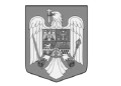 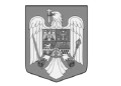 -verso -VIZA ANUALĂAnexa nr.6 la NormeREGISTRUL DE EVIDENŢĂ A EXAMINĂRILOR ÎN VEDEREA OBŢINERII PERMISULUI DE CONDUCERE PENTRU AUTOVEHICULE, TRACTOARE AGRICOLE SAU FORESTIERE SI TRAMVAIEAnexa nr.7 la Norme    
PROCES - VERBAL DE VERIFICARE ÎN VEDEREA AUTORIZĂRII 
întocmit astăzi, .........................., 
la unitatea ............................................... la sediul/punctul de lucru din …………………….…    Subsemnaţii:    1. ...........................................................    2....................................................................... 3…………………………………………………………….reprezentanţi ai Ministerului Transporturilor, în prezenţa.............................................., reprezentant legal al unităţii am procedat la verificarea concordanţei datelor transmise şi am constatat următoarele:    1. condiţii de spaţiu: ........................................................................................................................................... ................................................................................................................................................................................................................................................................................................   2. atestatul de liberă practică:........................................................................................................................................... ................................................................................................................................................................................................................................................................................................................................................................................................................................................    3. resurse umane........................................................................................................................................... ................................................................................................................................................................................................................................................................................................................................................................................................................................................    4. condiţii de dotare cu aparatura........................................................................................................................................... ................................................................................................................................................................................................................................................................................................    5. transmiterea datelor în format electronic……………………………………………………………………………………………………………………………………………………………………………………………….    Anexa nr.8 la Norme    
PROCES - VERBAL ÎNCHEIATÎN VEDEREA AVIZĂRII 
întocmit astăzi, .........................., 
    Subsemnaţii:    1. ...........................................................    2....................................................................... 3…………………………………………………………….reprezentanţi ai Ministerului Transporturilor, am procedat la verificarea documentaţiei transmise şi am constatat următoarele: solicitare-tip de avizare 	 □ Da               □ Nu          Observaţii:..................................................................................................................................................................................................................................................................................................................................................................raport de activitate pentru anul precedent; 	 □ Da               □ Nu          Observaţii:..................................................................................................................................................................................................................................................................................................................................................................copia filei din Registrul prevăzut art. 6 alin (7) lit. vii), care să cuprindă ultimele trei luni intrări/înregistrări;	 □ Da               □ Nu          Observaţii:................................................................................................................................................................................................................................................................................................................................................................declarație pe proprie răspundere privind menținerea condițiilor inițiale la autorizare;	 □ Da               □ Nu          Observaţii:..................................................................................................................................................................................................................................................................................................................................................................dovada plății tarifului de avizare.	 □ Da               □ Nu          Observaţii:..................................................................................................................................................................................................................................................................................................................................................................Denumirea structurii de psihologie_________________Nr. Reg._____________din________________________Dl/D-na ________________________________________                                         
_______________________________________________CNP  ___/___/__/___/___/___/___/___/___/___/__/__/__/CI seria ____________ nr. _______________ născut(ă)  la data,______________________ caiet psihologic personal nr.__________/_____________________,  a fost examinat(ă) pentru   , şcolarizare obtinere de permis categoria______la data de ____________________ şi a obţinut                        
AVIZ   PSIHOLOGIC nr. ……..                                               
[  ] APT PSIHOLOGIC pentru categoria….   [  ] REEXAMINARE după parcurgerea unui program de consiliere psihologică specifică siguranței rutiere[  ] INAPT psihologic pentru categoria ……     Loc ștampilă unitate          PSIHOLOG EXAMINATOR,                             __________________________Denumirea structurii de psihologie_________________                                                                                       Autorizat  MT   SERIA:     ……       Nr.  …… / ………….                                                                                                                   Nr. Reg._____________Data__________________                                                                                                                                          Prezentul aviz poate fi contestat în termen de maxim 30  zile la  la Comisia Centrală medicală şi psihologică în siguranţa transporturilor din cadrul Spitalului Clinic Căi Ferate nr. 1 Witting BucureştiLoc ștampilă unitate                                                                                                                        PSIHOLOG EXAMINATOR,                                                                                                                             _________________________________[ ] Da[ ] NuSemnături Semnături Semnături Semnături Membrii comisiei Ministerului Transporturilor Membrii comisiei Ministerului Transporturilor Reprezentantul legal al unităţii agreate Reprezentantul legal al unităţii agreate NumeleSemnăturaNumeleSemnătura                          AUTORIZAT        Anul  .............                          AUTORIZAT        Anul  .............NR. CRT.NUME ŞI PRENUMECNPNR. DOSAREXAMINAREDATAELIBERĂRIIAVIZULUIAVIZUL OBŢINUTSERIA ŞINR. AVIZOBSERVAŢII1.2.3.Semnături Semnături Semnături Semnături Membrii comisiei Ministerului Transporturilor Membrii comisiei Ministerului Transporturilor Reprezentantul legal al unităţii Reprezentantul legal al unităţii NumeleSemnăturaNumeleSemnăturaSemnături Semnături Semnături Semnături Membrii comisiei Ministerului Transporturilor Membrii comisiei Ministerului Transporturilor NumeleSemnătura